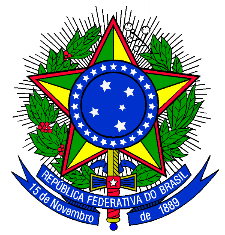 SERVIÇO PÚBLICO FEDERALMEC - SETECINSTITUTO FEDERAL DE EDUCAÇÃO, CIÊNCIA E TECNOLOGIA DE MATO GROSSOCAMPUS CONFRESADiretoria de Administração e PlanejamentoAnexo ITERMO DE REFERÊNCIASistema de Registro de PreçosPREGÃO Nº 54/2021.(Processo Administrativo n.° 23193.000027.2021-11)DO OBJETOAquisição de material consumo – gêneros alimentícios, hortifrutigranjeiros, carnes e frios  para o refeitório do IFMT Campus Confresa, conforme condições, quantidades, exigências e estimativas estabelecidas neste instrumento. Não será admitido valor/preço superior ao que está estipulado na tabela constante nesse  Termo de Referência.:Na hipótese de não haver vencedor para a cota reservada, esta poderá ser adjudicada ao vencedor da cota principal ou, diante de sua recusa, aos licitantes remanescentes, desde que pratiquem o preço do primeiro colocado da cota principal.Se a mesma empresa vencer a cota reservada e a cota principal, a contratação das cotas deverá ocorrer pelo menor preço.Será dada a prioridade de aquisição aos produtos das cotas reservadas quando forem adjudicados aos licitantes qualificados como microempresas ou empresas de pequeno porte, ressalvados os casos em que a cota reservada for inadequada para atender as quantidades ou as condições do pedido, conforme vier a ser decidido pela Administração, nos termos do art. 8º, §4º do Decreto n. 8.538, de 2015.O prazo de vigência da contratação é de 12 (Doze) meses contados a partir da assinatura da ata ou do contrato, prorrogável na forma do art. 57, § 1°, da Lei n° 8.666/93.JUSTIFICATIVA E OBJETIVO DA CONTRATAÇÃOA Justificativa e objetivo da contratação encontra-se pormenorizada em Tópico específico dos Estudos Técnicos Preliminares, apêndice deste Termo de Referência.DESCRIÇÃO DA SOLUÇÃO:A descrição da solução como um todo, encontra-se pormenorizada em Tópico específico dos Estudos Técnicos Preliminares, apêndice deste Termo de Referência.CLASSIFICAÇÃO DOS BENS COMUNSObjeto a ser contratado é comum nos termos do parágrafo único, do art. 1°, da Lei 10.520, de 2002. O caso concreto justifica a adoção do Sistema de Registro Preço (SRP) por meio de Pregão Eletrônico, porquanto os produtos, bens e serviços comuns, de natureza alimentar (cuja quantificação de consumo pode ser apenas estimada), se enquadram nas seguintes hipóteses do Decreto n. 7.892/2013: a) Haverá necessidade de contratações frequentes; b) É mais conveniente a aquisição de bens com previsão de entregas parceladas; c) Não é possível definir previamente com exatidão o quantitativo a ser demandado pelo Campus Gerenciador, apenas definimos uma média conforme gastos anteriores.ENTREGA E CRITÉRIOS DE ACEITAÇÃO DO OBJETO.O prazo de entrega dos bens é de 15 dias corridos, contados do(a) envio da nota de empenho ou da ordem de fornecimento, em remessa única, no seguinte endereço  IFMT-Campus Confresa situado à Av. Vilmar Fernandes, 300, Bairro Santa Luzia, Confresa-MT, CEP 78652-000.No caso de produtos perecíveis, o prazo de validade na data da entrega não poderá ser inferior a metade do prazo total recomendado pelo fabricante.Os bens serão recebidos provisoriamente no prazo de 5 (cinco) dias, pelo(a) responsável pelo acompanhamento e fiscalização do contrato, para efeito de posterior verificação de sua conformidade com as especificações constantes neste Termo de Referência e na proposta. Os bens poderão ser rejeitados, no todo ou em parte, quando em desacordo com as especificações constantes neste Termo de Referência e na proposta, devendo ser substituídos no prazo de 5 (cinco) dias, a contar da notificação da contratada, às suas custas, sem prejuízo da aplicação das penalidades.Os bens serão recebidos definitivamente no prazo de 5 (cinco) dias, contados do recebimento provisório, após a verificação da qualidade e quantidade do material e consequente aceitação mediante termo circunstanciado.Na hipótese de a verificação a que se refere o subitem anterior não ser procedida dentro do prazo fixado, reputar-se-á como realizada, consumando-se o recebimento definitivo no dia do esgotamento do prazo.O recebimento provisório ou definitivo do objeto não exclui a responsabilidade da contratada pelos prejuízos resultantes da incorreta execução do contrato.OBRIGAÇÕES DA CONTRATANTESão obrigações da Contratante:receber o objeto no prazo e condições estabelecidas no Edital e seus anexos;verificar minuciosamente, no prazo fixado, a conformidade dos bens recebidos provisoriamente com as especificações constantes do Edital e da proposta, para fins de aceitação e recebimento definitivo;comunicar à Contratada, por escrito, sobre imperfeições, falhas ou irregularidades verificadas no objeto fornecido, para que seja substituído, reparado ou corrigido;acompanhar e fiscalizar o cumprimento das obrigações da Contratada, através de comissão/servidor especialmente designado;efetuar o pagamento à Contratada no valor correspondente ao fornecimento do objeto, no prazo e forma estabelecidos no Edital e seus anexos;A Administração não responderá por quaisquer compromissos assumidos pela Contratada com terceiros, ainda que vinculados à execução do presente Termo de Contrato, bem como por qualquer dano causado a terceiros em decorrência de ato da Contratada, de seus empregados, prepostos ou subordinados.OBRIGAÇÕES DA CONTRATADAA Contratada deve cumprir todas as obrigações constantes no Edital, seus anexos e sua proposta, assumindo como exclusivamente seus os riscos e as despesas decorrentes da boa e perfeita execução do objeto e, ainda:efetuar a entrega do objeto em perfeitas condições, conforme especificações, prazo e local constantes no Termo de Referência e seus anexos, acompanhado da respectiva nota fiscal, na qual constarão as indicações referentes a: marca, fabricante, modelo, procedência e prazo de garantia ou validade;responsabilizar-se pelos vícios e danos decorrentes do objeto, de acordo com os artigos 12, 13 e 17 a 27, do Código de Defesa do Consumidor (Lei nº 8.078, de 1990);substituir, reparar ou corrigir, às suas expensas, no prazo fixado neste Termo de Referência, o objeto com avarias ou defeitos;comunicar à Contratante, no prazo máximo de 24 (vinte e quatro) horas que antecede a data da entrega, os motivos que impossibilitem o cumprimento do prazo previsto, com a devida comprovação;manter, durante toda a execução do contrato, em compatibilidade com as obrigações assumidas, todas as condições de habilitação e qualificação exigidas na licitação;indicar preposto para representá-la durante a execução do contrato.DA SUBCONTRATAÇÃO8.1 Não será admitida a subcontratação do objeto licitatório.DA ALTERAÇÃO SUBJETIVAÉ admissível a fusão, cisão ou incorporação da contratada com/em outra pessoa jurídica, desde que sejam observados pela nova pessoa jurídica todos os requisitos de habilitação exigidos na licitação original; sejam mantidas as demais cláusulas e condições do contrato; não haja prejuízo à execução do objeto pactuado e haja a anuência expressa da Administração à continuidade do contrato.DO CONTROLE E FISCALIZAÇÃO DA EXECUÇÃONos termos do art. 67 Lei nº 8.666, de 1993, será designado representante para acompanhar e fiscalizar a entrega dos bens, anotando em registro próprio todas as ocorrências relacionadas com a execução e determinando o que for necessário à regularização de falhas ou defeitos observados.O recebimento de material de valor superior a R$ 176.000,00 (cento e setenta e seis mil reais) será confiado a uma comissão de, no mínimo, 3 (três) membros, designados pela autoridade competente.A fiscalização de que trata este item não exclui nem reduz a responsabilidade da Contratada, inclusive perante terceiros, por qualquer irregularidade, ainda que resultante de imperfeições técnicas ou vícios redibitórios, e, na ocorrência desta, não implica em corresponsabilidade da Administração ou de seus agentes e prepostos, de conformidade com o art. 70 da Lei nº 8.666, de 1993.O representante da Administração anotará em registro próprio todas as ocorrências relacionadas com a execução do contrato, indicando dia, mês e ano, bem como o nome dos funcionários eventualmente envolvidos, determinando o que for necessário à regularização das falhas ou defeitos observados e encaminhando os apontamentos à autoridade competente para as providências cabíveis.DO PAGAMENTOO pagamento será realizado no prazo máximo de até 30 (trinta) dias, contados a partir do recebimento da Nota Fiscal ou Fatura, através de ordem bancária, para crédito em banco, agência e conta corrente indicados pelo contratado.Os pagamentos decorrentes de despesas cujos valores não ultrapassem o limite de que trata o inciso II do art. 24 da Lei 8.666, de 1993, deverão ser efetuados no prazo de até 5 (cinco) dias úteis, contados da data da apresentação da Nota Fiscal, nos termos do art. 5º, § 3º, da Lei nº 8.666, de 1993.Considera-se ocorrido o recebimento da nota fiscal ou fatura no momento em que o órgão contratante atestar a execução do objeto do contrato.A Nota Fiscal ou Fatura deverá ser obrigatoriamente acompanhada da comprovação da regularidade fiscal, constatada por meio de consulta on-line ao SICAF ou, na impossibilidade de acesso ao referido Sistema, mediante consulta aos sítios eletrônicos oficiais ou à documentação mencionada no art. 29 da Lei nº 8.666, de 1993. Constatando-se, junto ao SICAF, a situação de irregularidade do fornecedor contratado, deverão ser tomadas as providências previstas no do art. 31 da Instrução Normativa nº 3, de 26 de abril de 2018.Havendo erro na apresentação da Nota Fiscal ou dos documentos pertinentes à contratação, ou, ainda, circunstância que impeça a liquidação da despesa, como, por exemplo, obrigação financeira pendente, decorrente de penalidade imposta ou inadimplência, o pagamento ficará sobrestado até que a Contratada providencie as medidas saneadoras. Nesta hipótese, o prazo para pagamento iniciar-se-á após a comprovação da regularização da situação, não acarretando qualquer ônus para a Contratante.Será considerada data do pagamento o dia em que constar como emitida a ordem bancária para pagamento.Antes de cada pagamento à contratada, será realizada consulta ao SICAF para verificar a manutenção das condições de habilitação exigidas no edital. Constatando-se, junto ao SICAF, a situação de irregularidade da contratada, será providenciada sua notificação, por escrito, para que, no prazo de 5 (cinco) dias úteis, regularize sua situação ou, no mesmo prazo, apresente sua defesa. O prazo poderá ser prorrogado uma vez, por igual período, a critério da contratante.Previamente à emissão de nota de empenho e a cada pagamento, a Administração deverá realizar consulta ao SICAF para identificar possível suspensão temporária de participação em licitação, no âmbito do órgão ou entidade, proibição de contratar com o Poder Público, bem como ocorrências impeditivas indiretas, observado o disposto no art. 29, da Instrução Normativa nº 3, de 26 de abril de 2018.Não havendo regularização ou sendo a defesa considerada improcedente, a contratante deverá comunicar aos órgãos responsáveis pela fiscalização da regularidade fiscal quanto à inadimplência da contratada, bem como quanto à existência de pagamento a ser efetuado, para que sejam acionados os meios pertinentes e necessários para garantir o recebimento de seus créditos.  Persistindo a irregularidade, a contratante deverá adotar as medidas necessárias à rescisão contratual nos autos do processo administrativo correspondente, assegurada à contratada a ampla defesa. Havendo a efetiva execução do objeto, os pagamentos serão realizados normalmente, até que se decida pela rescisão do contrato, caso a contratada não regularize sua situação junto ao SICAF.  10.11.1.Será rescindido o contrato em execução com a contratada inadimplente no SICAF, salvo por motivo de economicidade, segurança nacional ou outro de interesse público de alta relevância, devidamente justificado, em qualquer caso, pela máxima autoridade da contratante.Quando do pagamento, será efetuada a retenção tributária prevista na legislação aplicável.A Contratada regularmente optante pelo Simples Nacional, nos termos da Lei Complementar nº 123, de 2006, não sofrerá a retenção tributária quanto aos impostos e contribuições abrangidos por aquele regime. No entanto, o pagamento ficará condicionado à apresentação de comprovação, por meio de documento oficial, de que faz jus ao tratamento tributário favorecido previsto na referida Lei Complementar.Nos casos de eventuais atrasos de pagamento, desde que a Contratada não tenha concorrido, de alguma forma, para tanto, fica convencionado que a taxa de compensação financeira devida pela Contratante, entre a data do vencimento e o efetivo adimplemento da parcela, é calculada mediante a aplicação da seguinte fórmula:EM = I x N x VP, sendo:EM = Encargos moratórios;N = Número de dias entre a data prevista para o pagamento e a do efetivo pagamento;VP = Valor da parcela a ser paga.I = Índice de compensação financeira = 0,00016438, assim apurado:                                                            365DO REAJUSTE Os preços são fixos e irreajustáveis no prazo de um ano contado da data limite para a apresentação das propostas.Dentro do prazo de vigência do contrato e mediante solicitação da contratada, os preços contratados poderão sofrer reajuste após o interregno de um ano, aplicando-se o índice IPCA/IBGE exclusivamente para as obrigações iniciadas e concluídas após a ocorrência da anualidade.Nos reajustes subsequentes ao primeiro, o interregno mínimo de um ano será contado a partir dos efeitos financeiros do último reajuste.No caso de atraso ou não divulgação do índice de reajustamento, o CONTRATANTE pagará à CONTRATADA a importância calculada pela última variação conhecida, liquidando a diferença correspondente tão logo seja divulgado o índice definitivo. Fica a CONTRATADA obrigada a apresentar memória de cálculo referente ao reajustamento de preços do valor remanescente, sempre que este ocorrer. Nas aferições finais, o índice utilizado para reajuste será, obrigatoriamente, o definitivo.Caso o índice estabelecido para reajustamento venha a ser extinto ou de qualquer forma não possa mais ser utilizado, será adotado, em substituição, o que vier a ser determinado pela legislação então em vigor.Na ausência de previsão legal quanto ao índice substituto, as partes elegerão novo índice oficial, para reajustamento do preço do valor remanescente, por meio de termo aditivo. O reajuste será realizado por apostilamento.DA GARANTIA DE EXECUÇÃONão haverá exigência de garantia contratual da execução.DAS SANÇÕES ADMINISTRATIVASComete infração administrativa nos termos da Lei nº 10.520, de 2002, a Contratada que:inexecutar total ou parcialmente qualquer das obrigações assumidas em decorrência da contratação;ensejar o retardamento da execução do objeto;falhar ou fraudar na execução do contrato;comportar-se de modo inidôneo;cometer fraude fiscal;Pela inexecução total ou parcial do objeto deste contrato, a Administração pode aplicar à CONTRATADA as seguintes sanções:Advertência,  por faltas leves, assim entendidas aquelas que não acarretem prejuízos significativos para a Contratante;multa moratória de 15% (Quinze por cento) por dia de atraso injustificado sobre o valor da parcela inadimplida, até o limite de 10 (dez) dias;multa compensatória de 15% (Quinze por cento) sobre o valor total do contrato, no caso de inexecução total do objeto;em caso de inexecução parcial, a multa compensatória, no mesmo percentual do subitem acima, será aplicada de forma proporcional à obrigação inadimplida;suspensão de licitar e impedimento de contratar com o órgão, entidade ou unidade administrativa pela qual a Administração Pública opera e atua concretamente, pelo prazo de até dois anos; impedimento de licitar e contratar com órgãos e entidades da União com o consequente descredenciamento no SICAF pelo prazo de até cinco anos;A Sanção de impedimento de licitar e contratar prevista neste subitem também é aplicável em quaisquer das hipóteses previstas como infração administrativa no subitem 16.1 deste Termo de Referência.declaração de inidoneidade para licitar ou contratar com a Administração Pública, enquanto perdurarem os motivos determinantes da punição ou até que seja promovida a reabilitação perante a própria autoridade que aplicou a penalidade, que será concedida sempre que a Contratada ressarcir a Contratante pelos prejuízos causados;As sanções previstas nos subitens 16.2.1, 16.2.5, 16.2.6 e 16.2.7 poderão ser aplicadas à CONTRATADA juntamente com as de multa, descontando-a dos pagamentos a serem efetuados.Também ficam sujeitas às penalidades do art. 87, III e IV da Lei nº 8.666, de 1993, as empresas ou profissionais que:tenham sofrido condenação definitiva por praticar, por meio dolosos, fraude fiscal no recolhimento de quaisquer tributos;tenham praticado atos ilícitos visando a frustrar os objetivos da licitação;demonstrem não possuir idoneidade para contratar com a Administração em virtude de atos ilícitos praticados.A aplicação de qualquer das penalidades previstas realizar-se-á em processo administrativo que assegurará o contraditório e a ampla defesa à Contratada, observando-se o procedimento previsto na Lei nº 8.666, de 1993, e subsidiariamente a Lei nº 9.784, de 1999.As multas devidas e/ou prejuízos causados à Contratante serão deduzidos dos valores a serem pagos, ou recolhidos em favor da União, ou deduzidos da garantia, ou ainda, quando for o caso, serão inscritos na Dívida Ativa da União e cobrados judicialmente.Caso a Contratante determine, a multa deverá ser recolhida no prazo máximo de 5 (cinco) dias, a contar da data do recebimento da comunicação enviada pela autoridade competente.Caso o valor da multa não seja suficiente para cobrir os prejuízos causados pela conduta do licitante, a União ou Entidade poderá cobrar o valor remanescente judicialmente, conforme artigo 419 do Código Civil.A autoridade competente, na aplicação das sanções, levará em consideração a gravidade da conduta do infrator, o caráter educativo da pena, bem como o dano causado à Administração, observado o princípio da proporcionalidade.Se, durante o processo de aplicação de penalidade, se houver indícios de prática de infração administrativa tipificada pela Lei nº 12.846, de 1º de agosto de 2013, como ato lesivo à administração pública nacional ou estrangeira, cópias do processo administrativo necessárias à apuração da responsabilidade da empresa deverão ser remetidas à autoridade competente, com despacho fundamentado, para ciência e decisão sobre a eventual instauração de investigação preliminar ou Processo Administrativo de Responsabilização - PAR. A apuração e o julgamento das demais infrações administrativas não consideradas como ato lesivo à Administração Pública nacional ou estrangeira nos termos da Lei nº 12.846, de 1º de agosto de 2013, seguirão seu rito normal na unidade administrativa.O processamento do PAR não interfere no seguimento regular dos processos administrativos específicos para apuração da ocorrência de danos e prejuízos à Administração Pública Federal resultantes de ato lesivo cometido por pessoa jurídica, com ou sem a participação de agente público. As penalidades serão obrigatoriamente registradas no SICAF.ESTIMATIVA DE PREÇOS E PREÇOS REFERENCIAIS.O custo estimado da contratação é de R$  1.449.411,41DOS RECURSOS ORÇAMENTÁRIOS.(Indicar a dotação orçamentária da contratação, exceto se for SRP.)Confresa/MT, 23 de Novembro de 2021. Solicitante:Jhessika Melo dos SantosResponsável pelo Refeitório - SubstitutaSolicitanteIFMT Campus ConfresaAprovo:Rodrigo da Silva Lopes Diretor do DAPIFMT Campus ConfresaAprovo:Giliard Brito de FreitasDiretor Geral IFMT Campus ConfresaItemDescriçãoCATMATUnidadeQuant.Vlr. Unit.Vlr. Total01Açúcar, tipo cristal, características adicionais sacarose de cana-de-açúcar – pct 2kg. (Tiragem mínima de 30 kg)BR0463989Pacote 2 Kg600R$ 7,26R$ 4.356,0002Alimento industrializado para consumo humano, Azeite de Oliva - lata de 500ml.BR0463698Lata de 500 ml80R$ 18,72R$ 1.497,0003Alimento industrializado para consumo humano, Palmito em conserva, tipo açaí - embalagem de 300 g.BR0460486Emb. 300g150R$ 14,93R$ 2.239,5004Alimento industrializado consumo humano, nome alimento industrializado de consumo humano mostarda, frasco 200g. (Tiragem mínima de 20 frasco de 200g)BR0459667200G150R$ 6,03R$ 904,5005Alimento industrializado consumo humano, nome alimento industrializado de consumo humano batata palha sem tempero, embalagem de 1kg. (Tiragem mínima de 10 kg)BR0463707KG200R$ 16,60R$ 3.332,0006Alimento industrializado consumo humano, nome alimento industrializado de consumo humano – catchup – frasco 400gr. (Tiragem mínima de 20 frasco de 400g)BR0459665FRASCO 400GR150R$ 3,48R$ 522,0007Alimento industrializado consumo humano, nome alimento industrializado de consumo humano – maionese – balde 3 kg. (Tiragem mínima 5 balde de 3 kg)BR0326927BALDE70R$ 23,67R$ 1.657,6008Alimento industrializado consumo humano, nome alimento industrializado de consumo humano – milho verde em conserva – 2kg. (Tiragem mínima 10 lata de 2 kg)BR0462824Lata 2KG150R$ 19,98R$ 2.998,5009Alimento industrializado consumo humano, nome alimento industrializado de consumo humano - sardinha enlatada – 125gr. (Tiragem mínima de 30 lata de 125g)BR0449006125 G150R$ 5,29793,5010Alimento industrializado consumo humano, nome alimento industrializado de consumo humano - caldo de carne em pó – 1kg.(Tiragem mínima de 5 kg)BR0339479KG75R$ 8,65R$ 648,7511Alimento industrializado consumo humano, nome alimento industrializado de consumo humano – caldo de galinha em pó – 1kg. (Tiragem mínima de 5 kg)BR0339478KG75R$ 12,96R$ 972,0012Alimento industrializado consumo humano, nome alimento industrializado de consumo humano – colorau – 1 kg. (Tiragem mínima de 5 embalagem de de 1kg)BR0150988KG18R$ 11,50207,0013Alimento industrializado consumo humano, nome alimento industrializado de consumo humano – cominho moído – 1kg. (Tiragem mínima de 2 kg)BR0463891Embalagem KG5R$ 24,21R$ 121,1014Salsicha - hot dog, composta de carne de frango, fresca, c/ condimentos triturados, misturados e cozidos, acondicionada em acondicionados em sistema cry-o-vac, pesando aproximadamente 50g por unidade, temperatura conservação 10°C, prazo de validade 120 dias. (Tiragem mínima de 10 kg)BR0448524Kg 300R$ 13,27R$ 3.981,0015Alimento industrializado consumo humano, nome alimento industrializado de consumo humano – molho de soja – frasco 1 Litro. (Tiragem mínima de 50 frasco de 1 litro)BR04596531 Litro75R$ 10,31R$ 773,2316Alimento industrializado consumo humano, nome alimento industrializado de consumo humano – sal grosso – 1kg. (Tiragem mínima de 5 kg)BR0454018KG20R$ 3,53R$ 70,8017Alimento industrializado consumo humano, nome alimento industrializado de consumo humano – tempero completo sem pimenta – 1kg. (Tiragem mínima de 5 kg)BR0233873KG200R$ 8,56R$ 1.712,0018Alimento industrializado consumo humano, nome alimento industrializado de consumo humano – achocolatado . (Tiragem mínima de 10 kg)BR0463556KG200R$ 11,32R$ 2.264,0019Arroz, nome arroz beneficiado tipo 1 - pct 5 kg. (Tiragem mínima de 50 pacote de 5 kg)BR0458904PCT 5KG2600R$ 26,48R$ 68.848,0020Azeitona, tipo verde, apresentação sem caroço, tamanho grande, características adicionais sem tempero, pct 2 kg. (Tiragem mínima de 15 Pacote de  2 kg)BR0459639PCT 2Kg75R$ 38,67R$ 2.900,2521Biscoito, apresentação oval, sabor maizena, classificação doce, características adicionais sem recheio, aplicação alimentação humana, prazo validade 1 ano – Pacotes de 400 gramas. (Tiragem mínima de 20 pct de 400g)BR0232213PCT1500R$ 4,23R$ 6.360,0022Biscoito, apresentação quadrado, sabor água e sal, classificação salgado, características adicionais sem recheio –Pacotes de 400 gramas. (Tiragem mínima de 20 pct de 400g)BR0217129PCT1500R$ 4,57R$ 6.855,0023Café, torrado e moído, apresentação pó, tipo embalagem a vácuo – Embalagens de 500 gramas. (Tiragem mínima de 30 embalagens )BR0463588PCT750R$ 8,94R$ 6.712,5024Chá de cidreira, em sachê - Caixa com 10 sachês de 1g. Chá, sabor erva cidreira. Constituído de frutos maduros inteiros, de espécimes vegetais genuínos tostados e partidos. Cor: verde cinza pardacenta. Aspecto, cheiro e sabor próprios. Isento de sujidades, parasitas e larvas. Validade mínima de 11 meses a contar da entrega. Acondicionado em sachês envelopado. Embalado em caixa de papel cartão contendo 10 sachês de aproximadamente 1g cada. Condições gerais de acordo com a NTA-41 (Decreto 12.486 de 20/10/78). (Tiragem mínima de 20 caixa)BR0305794CX150R$ 4,07R$ 610,5025Chá de erva doce, em sachê - Caixa com 10 sachês de 1g. Chá, sabor erva doce seca / Anis. Constituído de frutos maduros inteiros, de espécimes vegetais genuínos tostados e partidos. Cor: verde cinza pardacenta. Aspecto, cheiro e sabor próprios. Isento de sujidades, parasitas e larvas. Validade mínima de 11 meses a contar da entrega. Acondicionado em sachê. Embalado em caixa de papel cartão contendo 10 sachês de aproximadamente 1g cada. Condições gerais de acordo com a NTA-41 (Decreto 12.486 de 20/10/78). (Tiragem mínima de 20 caixas)BR0305797CX150R$ 4,80R$ 720,0026Chá de hortelã, em sachê - Caixa com 10 sachês de 1g. Chá, sabor hortelã. Constituído de folhas de hortelã de espécimes vegetais genuínos dessecados, tostados e partidos. Cor: verde pardacenta Aspecto, cheiro e sabor próprios. Isento de sujidades, parasitas e larvas. Validade mínima de 11 meses a contar da entrega. Acondicionado em sachê envelopado. Embalado em caixa de papel cartão contendo 10 sachês de aproximadamente 1g cada. Condições gerais de acordo com a NTA-41 (Decreto 12.486 de 20/10/78). (Tiragem mínima de 20 caixas)BR0305799CX150R$ 3,39R$ 508,5027Condimento in natura - Curry em pó - Puro, livre de sujidades e contaminantes. Embalagem apresentando externamente dados de identificação, procedência, informações nutricionais, número de lote, data de validade, quantidade do produto, e número do registro no Ministério da Agricultura. Data de validade mínima de 6 meses a contar da data de entrega do produto. Embalagem contendo 1 Kg. (Tiragem mínima de 3 kg)BR0463894KG40R$ 14,78R$ 591,6028Condimento, nome tempero culinário /condimento – orégano – 1kg. (Tiragem mínima de 3 kg)BR0463916KG7R$ 32,65R$ 228,5529Creme de leite, nome creme de leite – embalagem de 1 kg. (Tiragem mínima de 10 kg)BR0446532Caixa 1 kg300R$ 16,57R$ 4.971,0030Erva – mate, nome erva chá mate – caixa com 250 gramas. (Tiragem mínima de 5 caixas)BR0249803CX40R$ 4,40R$ 176,0031Ervas - Ervas finas secas - Embalagem com 1 Kg do registro no Ministério da Agricultura, contendo aproximadamente 17g de peso líquido Selecionado de ervas finas, secas, composto por uma mistura de alecrim, sálvia, tomilho e manjerona. Puras livres de sujidades e contaminantes. As ervas devem apresentar sabor e aroma característico, sem presença de umidade. Sem a presença de sujidades e contaminantes. Embalagem apresentando externamente dados de identificação, procedência, informações nutricionais, número de lote data de validade, quantidade do produto, e número. Data de validade mínima de 6 meses a contar da data de entrega do produto. (Tiragem mínima de 3 kg)BR0444503KG4R$ 31,24R$ 124,9632Ervilha em conserva, nome ervilha em conserva. (Tiragem mínima de 15 lata de 2 Kg)BR0462823Lata 2KG200R$ 19,03R$ 3.808,0033Extrato de tomate, nome extrato de tomate – 4kg. (Tiragem mínima de 10 lata)BR0346922Lata 200R$ 28,51R$ 5.702,0034Farinha mandioca, apresentação torrada, tipo grupo seca, tipo subgrupo fina, tipo classe branca, tipo 1 – 1kg. (Tiragem mínima de 20 kg)BR0321817KG500R$ 9,07R$ 4.535,0035Farinha milho, nome farinha de milho – 1kg. (Tiragem mínima de 20 kg)BR0459017KG360R$ 4,19R$ 314,2536Farinha trigo, nome farinha de trigo – 1kg. (Tiragem mínima de 20 kg)BR0465332KG75R$ 4,47R$ 335,2537Feijão, tipo 1, tipo grupo anão, tipo classe carioquinha, características adicionais: maquinado, embalado em saco plástico – pct 1kg. (Tiragem mínima de 50 kg)BR0464553PCT 1KG3000R$ 8,32R$ 24.960,0038Feijão, tipo 1, tipo classe preto, características adicionais - maquinado, embalado em saco plástico- pct 1 kg com prazo de validade de no mínimo 6 meses no ato da entrega. (Tiragem mínima de 50 kg)BR0464552PCT 1KG750R$ 8,92R$ 6.690,0039Fubá, material milho, aplicação bolo – 1kg. (Tiragem mínima de 20 kg)BR0470688KG75R$ 6,76R$ 507,0040Leite coco, nome leite de coco – 500ml. (Tiragem mínima de 20 frasco de 500 ml)BR0464012Frasco 500ML75R$ 7,22R$ 541,5041Leite condensado, nome leite condensado – caixa de 395gr. (Tiragem mínima de 50 caixa)BR0464014CAIXA de 395 g1500R$ 5,49R$ 8.250,0042Macarrão, tipo sêmola, formato espaguete – embalagem de 500gr. (Tiragem mínima de 30 embalagens)BR0458954Embalagem de 500g1800R$ 4,04R$ 7.272,0043Macarrão, tipo sêmola, formato parafuso – Embalagem de 500gr. (Tiragem mínima de 30 embalagens)BR0458993Embalagem de 500 g1800R$ 5,30R$ 9.558,0044Macarrão, tipo sêmola, formato penne – Embalagem de 500gr. (Tiragem mínima de 30 embalagens)BR0458994Embalagem de 500 g1800R$ 4,98R$ 8.964,0045Margarina, nome margarina – pote 500gr. (Tiragem mínima de 10 pote)BR0463699Pote 500G700R$ 8,20R$ 5.747,0046Óleo vegetal comestível, nome óleo de soja – frasco 900ml. (Tiragem mínima de 50 frasco)BR0463692FRASCO 900ML2200R$ 9,35R$ 20.570,0047Sal, nome sal refinado – 1kg. (Tiragem mínima de 50 kg)BR0291893KG140R$ 3,25R$ 452,2048Tempero - Louro Seco, acondicionado em embalagem de 1 kg. (Tiragem mínima de 2 kg)BR0463904PACOTE 1 KG40R$ 42,62R$ 1.704,8049Uva passa, nome uva passas – 1kg. (Tiragem mínima de 5 kg)BR0464883KG40R$ 24,57R$ 982,8050Queijo ralado, tipo parmesão, 1 kg. (Tiragem mínima de 5 kg)BR04466491 KG75R$ 55,54R$ 4.165,5051Vinagre, nome vinagre –frascos de 750ml. (Tiragem mínima de 12 frascos)BR0009032Frascos de 750 ml750R$ 5,34R$ 4.012,5052Geleia de fruta - geleia fruta, tipo fruta variado, ingredientes polpa fruta/ água/açúcar e ácido cítrico, prazo validade 1 ano embalagem de 1 kg. (Tiragem mínima de 5  Pote de 1kg)BR0462689POTE DE 1 KG75R$ 15,65R$ 1.174,5053Queijo, ingredientes fermento lácteo, conservação 0 a 10 ºC, tipo mussarela apresentação fatiado ou barra/peça, prazo validade 6 dias (após aberto). (Tiragem mínima de 10 kg)BR0446637Kg 150R$ 38,50R$ 5.775,0054Requeijão, ingredientes coalho, tipo cremoso, conservação 1 a 10 ºc, peso 250 g, tipo embalagem copo vidro, prazo validade (8 dias após aberto). (Tiragem mínima de 10 embalagem)BR0347151Embalagem360R$ 6,57R$ 2.365,2055Iogurte, ingredientes fermento lácteo, ingredientes adicionais aromatizante artificial, tipo leve, prazo validade 45 d, temperatura conservação 0 a 10 ºC. (Tiragem mínima de 20 embalagem de 900g)BR0446714Embalagem de 900g500R$ 12,33R$ 6.165,0056Leite in - natura, nome leite in – natura tipo c – pasteurizado saquinho 1 litro. (Tiragem mínima de 10 saquinho)BR0446005SAQUINHO  (1 litro)1500R$ 4,16R$ 6.240,0057Pão francês - Produto produzido com farinha de trigo especial fortificada. Peso médio por unidade 50gramas. Pão bem assado. Prazo de validade 1 dia. (Tiragem mínima de 1 kg)BR0460380KG2000R$ 16,76R$ 33.540,0058Salgados fritos e assados - Cardápio padrão: pelo menos 5 (cinco) tipos dos itens abaixo discriminados: Salgados: bolinho de queijo, pão de queijo, coxinhas, pastéis, kibes, esfihas, mini lanches de presunto e queijo, salsicha, risoles e empadinha. (Tiragem mínima de 2 cento)BR0308613CENTO75R$ 86,00R$ 6.450,0059Pão de forma. Produto produzido com farinha de trigo especial fortificada. Peso médio por unidade, 500 gramas. Prazo mínimo de validade 5 dias. (Tiragem mínima de 1 kg)BR0460404Unid. 500 G440R$ 6,78R$ 2.983,2060Refrigerante gelado. Sabor de cola, limão, laranja e guaraná. Engarrafado em embalagem de 2 litros. Produto de primeira qualidade. (Tiragem mínima de  4litro)BR0305351Garrafa de 2 litros150R$ 8,81R$ 1.323,0061Bolo Confeitado. Bolo confeitado tipo de aniversário. Massa branca comum. Recheios: pode ser creme branco, beijinho ou doce de leite, com frutas (ameixa, abacaxi, morango). Cobertura Chantily , enfeites e frutas. (Tiragem mínima de 2 kg)BR0298071KG50R$ 40,20R$ 2.010,0062Presunto, tipo cozidos, ingredientes carne de porco, características adicionais, baixo teor de gordura, aplicação alimento para consumo humano. (Tiragem mínima de 10 kg)BR0447770Kg 150R$ 24,23R$ 3.636,00 63Linguiça de carne suína, tipo toscana. Produto de primeira qualidade. Composição exclusivamente de carne suína, gordura e aditivos conforme normativa de embutidos do MAPA. Apresentação congelada. Validade mínima 9 meses. Características adicionais: rotulagem de acordo com os padrões do MAPA. Apresentação em embalagem a vácuo de 5 quilos. (Tiragem mínima de 10 kg)BR0447705KG2000R$ 26,12R$ 52.260,0064Carne de porco, tipo toucinho (bacon), apresentação defumado e cortado em cubos. Produto de primeira qualidade. Refrigerado. Validade Mínima 90 dias. Características adicionais: rotulagem de acordo com os padrões do MAPA. Apresentação em embalagem a vácuo de 1 quilo. (Tiragem mínima de 3 kg)BR0447664KG600R$ 38,65R$ 23.196,0065Linguiça de carne suína, tipo calabreza. Produto de primeira qualidade. Composição exclusivamente de carne suína, gordura e aditivos conforme normativa de embutidos do MAPA. Apresentação congelada. Validade mínima 9 meses. Características adicionais: rotulagem de acordo com os padrões do MAPA. Apresentação em embalagem a vácuo de 5 quilos. (Tiragem mínima de 10 kg)BR0447702KG600R$ 30,90R$ 18.540,0066Salame, tipo italiano, ingredientes carne suína, apresentação peça inteira, prazo validade mínimo de 3 meses a partir da entrega. (Tiragem mínima de 5 kg)BR0447877KG150R$ 73,23R$ 10.986,0067Abóbora in-natura, nome abóbora in - natura espécie: cabotiã. (Tiragem mínima de 3 kg)BR0463748KG1500R$ 4,92R$ 7.380,0068Cebola in natura, uso culinário, tipo amarela. (Tiragem mínima de 3 kg)BR0463782KG750R$ 5,89R$ 4.417,5069Chuchu in natura, variedade verde, espécie comum. (Tiragem mínima de 3 kg) BR0463778KG400R$ 3,49R$ 1.396,0070Fruta in natura, tipo abacaxi, espécie pérola. (Tiragem mínima de 3 kg) BR0464374KG750R$ 4,89R$ 3.675,0071Fruta in natura, tipo banana, espécie da terra. (Tiragem mínima de 3 kg)BR0464377KG750R$ 8,02R$ 6.022,5072Fruta in natura, tipo banana, espécie maçã. (Tiragem mínima de 3 kg)BR0464376KG600R$ 7,38R$ 4.434,0073Fruta in natura, tipo banana, espécie nanica. (Tiragem mínima de 3 kg)BR0464380KG1100R$ 3,40R$ 3.740,0074Fruta in natura, tipo laranja, espécie pera. (Tiragem mínima de 3 kg)BR0464393KG1500R$ 2,95R$ 4.425,0075Fruta in natura, tipo limão, espécie taiti. (Tiragem mínima de 3 kg) BR0464398KG400R$ 6,25R$ 3.125,0076Fruta in natura, tipo maçã, espécie nacional, aplicação alimentar. (Tiragem mínima de 3 kg)BR0332551KG1500R$ 6,96R$ 10.440,0077Fruta in natura, tipo mamão, espécie formosa. (Tiragem mínima de 3 kg)BR0464405KG400R$ 4,40R$ 1.764,0078Fruta in natura, tipo melancia, espécie redonda, aplicação alimentar. (Tiragem mínima de 10 kg)BR0464418KG1500R$ 2,43R$ 3.645,0079Fruta in natura, tipo melão, espécie amarelo, aplicação alimentar. (Tiragem mínima de 3 kg)BR0464422KG750R$ 5,16R$ 3.877,5080Fruta in natura, tipo tangerina, espécie ponkan. (Tiragem mínima de 3 kg)BR0464436KG1500R$ 5,32R$ 7.980,0081Legume in natura - Pimentão verde Kg - Vegetal in natura, tipo: pimentão extra verde, aplicação: alimentar. Apresentação: limpo, firme, com pedúnculo, com pele lisa e brilhante, em os - cicatrizados ou não-, sem manchas, sem podridão, sem deformações, sem áreas murchas ou queimadas. Cor: verde, intenso e uniforme. (Tiragem mínima de 2kg)BR0463809KG400R$ 6,15R$ 2.460,0082Legume in natura, tipo abobrinha, espécie verde. (Tiragem mínima de 3 kg) BR0463752KG750R$ 4,25R$ 3.195,0083Legume in natura, tipo batata-doce, espécie rosada. (Tiragem mínima de 3 kg)BR0463753KG1500R$ 4,84R$ 7.275,0084Legume in natura, tipo batata-inglesa lavada, espécie lisa. (Tiragem mínima de 3 kg)BR0463754KG3000R$ 6,07R$ 18.240,0085Legume in natura, tipo berinjela, espécie comum. (Tiragem mínima de 3 kg)BR0463764KG250R$ 4,37R$ 1.092,5086Legume in natura, tipo beterraba, espécie comum. (Tiragem mínima de 3 kg)KG1500R$ 5,22R$ 7.845,0087Legume in natura, tipo cenoura, espécie comum. (Tiragem mínima de 3 kg)BR0463770KG1500R$ 5,69R$ 8.550,0088Legume in natura, tipo mandioca, espécie comum. (Tiragem mínima de 3 kg) BR0463795KG1500R$ 6,38R$ 9.585,0089Legume in natura, tipo pepino, espécie comum. (Tiragem mínima de 3 kg) BR0463796KG750R$ 4,41R$ 3.307,5090Legume in natura, tipo jiló, espécie liso. (Tiragem mínima de 3 kg)BR0463790KG220R$ 4,72R$ 1.040,6091Legume in natura, tipo quiabo, espécie liso. (Tiragem mínima de 3 kg) BR0463792KG400R$ 6,66R$ 2.664,0092Legume in natura, tipo tomate, espécie salada. (Tiragem mínima de 3 kg)BR0463806KG2200R$ 7,19R$ 15.818,0093Ovo, tamanho extra, origem galinha, características adicionais branco. (Tiragem mínima de 5 dúzia)BR0467577Dúzia 720R$ 7,66R$ 5.515,2094Tempero - Tempero verde Maço 150 gramas - cebolinha Verde, comum, limpo, tenra, com coloração uniforme, com sabor e odor característico a cada variedade. Sem podridão, sem partes secas, murchas ou queimadas por sol ou frio. Bem desenvolvida. Fornecida em embalagens limpas, secas, de material que não provoque alterações externas ou internas nos produtos e não transmita odor ou sabor estranho aos mesmos. (Tiragem mínima de 5 maço)BR0463878MAÇO400R$ 4,19R$ 1.676,0095Tempero - Tempero verde Maço de 150 gramas - coentro Verde, comum, limpo, tenra, com coloração uniforme, com sabor e odor característico a cada variedade. Sem podridão, sem partes secas, murchas ou queimadas por sol ou frio. Bem desenvolvida. Fornecida em embalagens limpas, secas, de material que não provoque alterações externas ou internas nos produtos e não transmita odor ou sabor estranho aos mesmos. (Tiragem mínima de 5 maço)BR0463876MAÇO400R$ 5,83R$ 2.332,0096Verdura in natura, tipo alface, espécie Americana/crespa/romana/lisa – molho de 400gr. (Tiragem mínima de 5 molho)BR0463830Molho1500R$ 4,19R$ 6.285,0097Verdura in natura, tipo alho, espécie comum – 1kgA. (Tiragem mínima de 5 kg)BR0461695KG400R$ 31,84R$ 12.736,0098Verdura in natura, tipo brócolis, espécie comum/japonês – 1kg. (Tiragem mínima de 5 maço) BR04638371 KG150R$ 14,15R$ 2.122,5099Verdura in natura, tipo couve, espécie Comum/manteiga – 1mc de 400gr. (Tiragem mínima de 5 maço)BR0463822Maço/Molho DE 400GR400R$ 3,20R$ 1.284,00100Verdura in natura, tipo couve-flor, espécie comum, aplicação alimentação humana – 1kg. (Tiragem mínima de 5 kg)BR0463831KG150R$ 12,37R$ 1.857,00101Verdura in natura, tipo repolho roxo, espécie comum, aplicação culinária em geral – 1kg. (Tiragem mínima de 5 kg)R102 BR0463829KG750R$ 5,83R$ 4.372,50102Verdura in natura, tipo repolho verde, espécie comum, aplicação culinária em geral – 1kg. (Tiragem mínima de 5 kg)BR0463839KG1500R$ 5,94R$ 8.910,00103Verdura in natura, tipo rúcula, espécie comum – 1molho de 350gr.(Tiragem mínima de 5 molho) BR0463826Molho DE 350GR400R$ 5,50R$ 2.200,00104Açafrão moído, aspecto físico pó, uso culinário, em embalagem de 1 Kg. (Tiragem mínima de 2 kg) BR0463857KG15R$ 26,49R$ 397,35105Gengibre comum, in natura. (Tiragem mínima de 1kg)  BR0463900KG15R$ 14,53R$ 218,10106Carne bovina de primeira, tipo coxão mole, apresentação fatiada em bife. Peso médio por unidade, 100 a 250 gramas. Embalada a vácuo, máximo 3 quilos por pacote, com rótulo ou etiqueta que identifique: categoria do produto, validade, carimbo do 144SIF (Serviço de Inspeção Federal), SISE (Serviço de Inspeção Estadual) ou SIM (Serviço de Inspeção Municipal) de acordo e com registro no MAPA. Validade mínima do produto 9 meses (congelado). (Tiragem mínima de 30 kg)BR0448214KG4000R$ 39,22R$ 156.880,00107Carne bovina de primeira, tipo contrafilé, apresentação peça inteira ou em bife, embalada a vácuo, com rótulo ou etiqueta que identifique: categoria do produto, validade, carimbo do SIF (Serviço de Inspeção Federal), SISE (Serviço de Inspeção Estadual) ou SIM (Serviço de Inspeção Municipal). Validade mínima do produto 9 meses (congelado). (Tiragem mínima de 30 kg)BR0447466KG2200R$ 37,80R$ 83.160,00108Carne bovina de primeira, tipo lagarto, apresentação peça inteira, embalada a vácuo, com rótulo ou etiqueta que identifique: categoria do produto, validade, carimbo do SIF (Serviço de Inspeção Federal), SISE (Serviço de Inspeção Estadual) ou SIM (Serviço de Inspeção Municipal) de acordo e com registro no MAPA. Validade mínima do produto 9 meses (congelado). (Tiragem mínima de 30 kg) BR0447443KG2200R$ 34,83R$ 76.648,00109Carne bovina de primeira, tipo patinho, apresentação fatiada em bife ou Moído. Peso médio por unidade, 100 a 250 gramas, com rótulo ou etiqueta que identifique: categoria do produto, validade, carimbo do SIF (Serviço de Inspeção Federal), SISE (Serviço de Inspeção Estadual) ou SIM (Serviço de Inspeção Municipal) de acordo e com registro no MAPA . Embalada a vácuo, máximo 3 quilos por pacote. Validade mínima do produto 9 meses (congelado). (Tiragem mínima de 30 kg)BR0447450KG2200R$ 35,33R$ 77.726,00110Carne bovina de segunda, sem osso, tipo miolo do acém, apresentação cortado em Cubo, Isca ou peça inteira. Embalada a vácuo, máximo 5 quilos por pacote, com rótulo ou etiqueta que identifique: categoria do produto, validade, carimbo do SIF (Serviço de Inspeção Federal), SISE (Serviço de Inspeção Estadual) ou SIM (Serviço de Inspeção Municipal) de acordo e com registro no MAPA. Validade mínima do produto 9 meses (congelado). (Tiragem mínima de 30 kg)BR0447386KG4000R$ 30,34R$ 121.360,00111Carne suína, tipo costelinha, apresentação serrada em tiras ou mantas, com rótulo ou etiqueta que identifique: categoria do produto, validade, carimbo do SIF (Serviço de Inspeção Federal), SISE (Serviço de Inspeção Estadual) ou SIM (Serviço de Inspeção Municipal) de acordo e com registro no MAPA. Validade mínima 9 meses (congelado). (Tiragem mínima de 30 kg) BR0447510KG2000R$ 29,77R$ 59,540,00112Carne suína, tipo lombo, apresentação peça. Embalada a vácuo, com rótulo ou etiqueta que identifique: categoria do produto, validade, carimbo do SIF (Serviço de Inspeção Federal), SISE (Serviço de Inspeção Estadual) ou SIM (Serviço de Inspeção Municipal) de acordo e com registro no MAPA. Validade mínima 9 meses (congelado). (Tiragem mínima de 30 kg)BR0447515KG2000R$ 24,40R$ 48.800,00113Carne suína, tipo pernil, apresentação sem osso, cortada. Embalada a vácuo, com rótulo ou etiqueta que identifique: categoria do produto, validade, carimbo do SIF (Serviço de Inspeção Federal), SISE (Serviço de Inspeção Estadual) ou SIM (Serviço de Inspeção Municipal) de acordo e com registro no MAPA. Validade mínima 9 meses (congelado). (Tiragem mínima de 30 kg)BR0447524KG2000R$ 32,26R$ 64.520,00114Carne de frango, tipo coxa e sobrecoxa. Congelada, com rótulo ou etiqueta que identifique: categoria do produto, validade, carimbo do SIF (Serviço de Inspeção Federal), SISE (Serviço de Inspeção Estadual) ou SIM (Serviço de Inspeção Municipal) de acordo e com registro no MAPA. Validade Mínima 9 meses (congelado). (Tiragem mínima de 30 kg)BR0447636KG3000R$ 11,66R$ 34.980,00115Carne de frango, filé de peito de frango, cortado em bife. Congelada, com rótulo ou etiqueta que identifique: categoria do produto, validade, carimbo do SIF (Serviço de Inspeção Federal), SISE (Serviço de Inspeção Estadual) ou SIM (Serviço de Inspeção Municipal) de acordo e com registro no MAPA. Validade Mínima 9 meses (congelado). (Tiragem mínima de 30 kg)BR0447581KG3000R$ 16,39R$ 49.170,00116Carne de frango, frango inteiro, Congelada, com rótulo ou etiqueta que identifique: categoria do produto, validade, carimbo do SIF (Serviço de Inspeção Federal), SISE (Serviço de Inspeção Estadual) ou SIM (Serviço de Inspeção Municipal) de acordo e com registro no MAPA. Validade Mínima 9 meses (congelado). (Tiragem mínima de 30 kg) BR0447583KG4000R$ 13,67R$ 54.680,00Valor GeralValor GeralValor GeralValor GeralValor GeralR$ 1.449.411,41R$ 1.449.411,41I = (TX)I = ( 6 / 100 )I = 0,00016438TX = Percentual da taxa anual = 6%